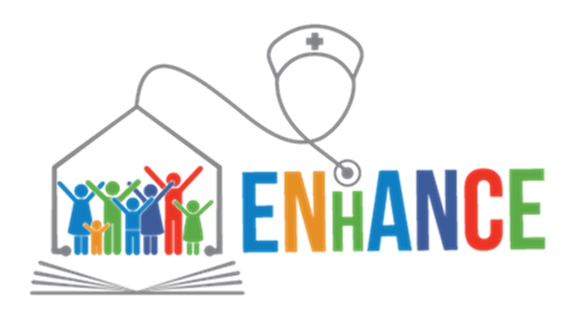 Sector Skills Alliances - EACEA 04/2017Designers’ KITCourse Syllabus templateThis document is part of ENhANCE Project’s D3.2.2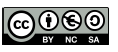 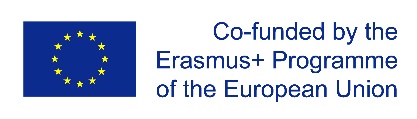 The European Commission's support for the production of this publication does not constitute an endorsement of the contents, which reflect the views only of the authors, and the Commission cannot be held responsible for any use which may be made of the information contained thereinGENERAL INFORMATION about the COURSEInstructions: fill in each line with general information about the courseSHORT COURSE DESCRIPTIONInstructions: 5-6 lines of description of the course ……………………………………………………………………………………………………………………………………………………………………………………………………………………………………………………………………………………………………………………………………………………………………………………………………………………………………………………………………………………………………………………………………………………………………………………………………………………………………………………………………………………………………………………………………………………………………………………………………………………………………………………………………………………………………………………………………………………………………………………………………………………………………………………………………………………………………………………………OVERALL CREDITS DISTRIBUTION and WORKLOADInstructions: fill in each cell with the corresponding number of ECTS or the corresponding number of hours.In the event that no value correspond to the cell, “grey” the cell as shown below in the example Final Examination/Assigned ECTS ATTENDANCE POLICYInstructions: describe the attendance policies like in the example belowEg. Absence from lectures and/or tutorials shall not exceed 15%. Students who exceed the 15% limitwithout a medical or emergency excuse acceptable …….MODULES PLANS Instructions: fill in the tables creating a section (2.1, 2.2, 2.3 etc.) for each Module MODULE 1TEACHINGS PLANSInstructions: this part of the Syllabus will describe each Teaching of the course. So the following sections (falling under the title “Detailed Plan of Txx”) should be repeated for each TeachingDetailed Plan of T1a
A. LIST of CONTENTS:Instructions: provide a list of the contents of the teachingB. IMPLEMENTED METHODS:Instructions: provide a general introductive description of the methods adopted in the teaching.[General textual description]Then flag the strategies you’re going to implement as well as the specific activities or materials supporting the strategy (only when the method is implemented, otherwise skip them) Face-to-Face Class and Labs:	Face-to-face lecture	Group Work	Simulation	Lab	Other (specify)________________Additional information [optional]………………………………………………… Online learning	Lecture (recorded video-lessons or webinars)	Individual activities – interactive materials, downloadable documents, etc.	Individual activities – assessment	Group workAdditional information [optional but recommended] you can provide details about the activities assigned to students or about the strategies adopted in group worksOOT functionalities supporting the Online learning : flag the main OOT functionalities you will use to support the online activity	webinar	database	assignment	quiz	learning journal 	forum	Community	Other (specify)________________ Face-to-Face Work Based LearningInstructions: provide a general description of the way WBL is implemented and possible connections with other Teachings or ModulesC. REFERENCE MATERIALS:Instructions: provide a list of the reference materials of the teaching, such as books, papers, links, etc.D. ASSESSMENT :Instructions: provide a general description of the way the ASSESSMENT  is implemented [General textual description] Then provide a list of the assessment tools you’re going to use: note that the list should correspond to the Assessment Matrix (same tools specified in the raw assigned to the Teaching)COURSE SCHEDULEInstructions: provide a detailed course schedule.COURSE TITLE Eg. Specialization Course in Family and Community NursingQUALIFICATION CONFERRED Eg. Specialization in Family and Community NursingECTS ASSIGNEDEg. 60TOTAL STUDENT WORKLOAD DUTYEg. 1500 hoursLEVEL OF QUALIFICATIONEg. Postgraduate ACCESS REQUIREMENTSEg. Degree in NursingNAME AND STATUS OF AWARDING INSTITUTION Eg. Technologiko Ekpedeftiko Idrima (T.E.I.) Kritis - Public Institution of Higher EducationLANGUAGE(S) OF INSTRUCTION/EXAMINATIONEg GreekMODE OF STUDYEg full-time attendance/blended learningCOURSE COORDINATOR Eg. Prof. Agatha SmithMAIN ADDRESS OF THE INSTITUTION  MAIN CONTACTSMAIN REFERENCE WEB PLATFORMSEg. websitee-learning platform, OOTACTIVITYASSIGNED ECTSHours of Teaching Hours of Individual studyTotal WorkloadFace-to-Face Class and LabsOnline learningFace-to-Face Work-based learningFinal ExaminationTOTALEg. 60Eg. 1500TITLEASSIGNED ECTSSTUDENTS WORKLOADTIME SCHEDULELO CODEECTSDiscipline Sector / Branch of KnowledgeTeaching code, name and teacherLO22a1,5PsychologyT1a- Leadership Techniques and Teamwork (Prof. Anna White)LO12a2Nursing legal issuesT1b- Nursing standards (Prof. Joan Green)LO12a2Nursing practiceT1c- Homecare (Prof. Joe Blue)TEACHING CODEEg. T1aTEACHING TITLEEg. Leadership Techniques and TeamworkREFERENCE TEACHEREg. Prof. Anna WhiteTARGETED LEARNING OUTCOMESEg. LO22a, LO24b, …..REFERENCE MODULESEg. Module 1 + Module 2